Stajın AmacıMADDE 1 - Fen-Edebiyat Fakültesi öğrencilerinin pratik bilgi, mesleki görgü ve deneyimlerini artırmak ve bizzat uygulama yaparak öğrencilerin lisans öğrenimi süresince edindiği teorik ve pratik bilgilerini geliştirmektir.ZorunluluklarMADDE 2 - Kimya Bölümü öğrencilerinin 4 yıllık lisans eğitimlerini tamamlayabilmeleri için staj yapmaları zorunludur. Fen-Edebiyat Fakültesinin diğer bölümleri için staj zorunluluğu yoktur.Staj SüresiMADDE 3 - Staj süresi 30 iş günüdür. Staj, bir defada ya da 15’er iş gününden oluşan iki bölüm halinde, aynı ya da farklı iş yerlerinde yapılabilir. İki bölüm halinde yapılan stajlarda 2 ayrı rapor hazırlanması zorunludur.Staj DönemiMADDE 4 - Stajın akademik tatillerde yapılması tercih edilmelidir. Öğrencilerin staj süresince ders almaları mümkün değildir. Ancak, dersi olmayan beklemeli öğrenciler Staj Komisyonunun uygun görmesi halinde haftada en az üç tam işgünü akademik yıl içinde staj yapabilirler.Kimler Staj YapabilirMADDE 5 - Önerilen zaman 6.dönemin sonu olmakla birlikte, 1. ve 2. sınıfların tüm derslerinden başarılı olduklarını belgeleyen öğrenciler 4. dönemin sonunda da stajlarını yapabilirler.Staj BaşvurusuMADDE 6 - Staj Komisyonu 3. yarıyıl başında yapacağı toplantı ile staj koşullarını öğrencilere duyurur ve staj yapmak isteyen öğrencilerden staj yapacakları yerleri belirlemelerini ister. Madde 5’te belirtilen koşulları sağlayan ya da sağlayacağı belli olan öğrencilerin en geç 4. yarıyılın 2. haftasının sonuna kadar Ek 1’de gösterilen örnek dilekçe ile ilgili Bölüm Başkanlığı’na başvurmaları gerekir. Başvuruda, bulunabilen staj yeri ya da yerleri de belirtilir. Staj yapılacak yerin uygun olup olmadığına Staj Komisyonu karar verir.Staj YeriMADDE 7 - Staj, söz konusu bölüm ile ilgili üretim, araştırma ya da laboratuvar çalışmaları yapılan resmi ya da özel kurum ve kuruluşlarda yapılabilir(İlgili bölümlerin araştırma laboratuvarları, TÜBİTAK Enstitüleri, diğer Araştırma ve Kontrol Enstitüleri, Biyokimya laboratuvarları dahil). Öğrenci, staj yapmak istediği kuruma Ek 2’de belirtilen Bölüm Başkanlığı yazısı ile başvurur ve Ek 3’te belirtilen Stajyer Kabul Formunun doldurulup Bölüme ulaştırılmasını takip eder.Staj Başvurusunun KabulüMADDE 8 - Staj Komisyonu öğrencinin staj yapıp yapamayacağına ya da hangi kurumda staj yapacağına karar verir ve sonucu en geç MAYIS ayında ilan eder. Staj yapması kabul edilen öğrencilerin Ek 4 ve Ek 5’te belirtilen Bölüm Başkanlığı yazıları ile staj değerlendirme formunu staj yerine ulaştırmaları gerekir.Staj Süresince Uyulması Gereken KurallarMADDE 9 --Stajyer staj yaptığı iş yerinin bütün kurallarına uymak zorundadır.Staj yerinde kılık kıyafet yönetmeliğine uyulması zorunludur.Staj yeri hiçbir nedenle izinsiz olarak terk edilemez.Staj yerindeki Yönetici ve Amirlerin bütün emir, direktif ve ikazlarına uyulması zorunludur.Uygunsuz davranışlarda bulunanlar için Namık Kemal Üniversitesi Öğrenci Disiplin Yönetmeliği uygulanır ve öğrencinin stajı kabul edilmeyebilir.Stajın yapıldığı kurum stajyer öğrenciyi sigorta kapsamına almalıdır.Stajın yapıldığı kurum stajyer öğrenciye ücret vermek zorunda değildir.Stajın BitimiMADDE 10 - Staj bitiminde öğrenci, aşağıda belirtildiği şekilde bir staj raporu hazırlamak ve staj raporunu işyeri amirine onaylatmak zorundadır.Staj Raporu:Staj raporu bilgisayar ile beyaz A4 kağıda, 12 punto, Times New Roman ya da Arial yazı karakteri kullanarak 1,5 satır aralığı ile üst, alt ve sağ kenardan 2,5 cm, sol kenardan 3,0 cm kenar boşluğu olacak ve aşağıda belirtilen bölümleri içerecek şekilde yazılmalı ve Ek 6’da gösterilen kapak düzeni ile cilt haline getirilmelidir. Raporda her sayfa için sayfa numarası verilmeli ve içindekiler sayfası raporun ilk sayfasında yer almalıdır.Staj raporu şu bölümlerden oluşmalıdır;Giriş: Stajın amacı açıklanır.Staj yapılan yerin tanıtımı: Adı, çalışan personel sayısı, üretim, akış şeması, kontrol ve araştırma-geliştirme çalışmaları gibi bilgiler verilir.Staj çalışması:Staj Programı: Staj yerinde çalışılan bölümler, bölümlere göre çalışma süreleri ve bu bölümlerde yapılan çalışmaları içeren bilgiler verilir.Staj yerinde yapılan üretim ve analizler; amaç, yöntem, kullanılan cihaz,  malzeme ve kimyasallar, yapılan hesaplamalar ve elde edilen sonuçlar ile birlikte verilir. İş yerinde çevre kirlenmesi, iş ve işçi güvenliği için alınan önlemlerden bahsedilir.Sonuç: Staj süresince yapılan çalışmalar yorumlanır. Stajla ilgili kişisel görüşler belirtilir.Staj Raporlarının DeğerlendirilmesiMADDE 11 - Staj Raporları, Madde 5’te belirtilen koşulların sağlandığını gösteren, öğrenci işlerinden ya da danışmandan alınacak onaylanmış not dökümü (transkript) ile birlikte stajı izleyen eğitim-öğretim yarıyılının üçüncü (3.) haftası sonuna kadar teslim edilir. Madde 5’te belirtilen koşulları sağlamayan öğrencilerin Raporları değerlendirmeye alınmaz.Staj Raporları Staj Komisyonu tarafından değerlendirilir. Değerlendirme, hazırlanan Rapor ve İşyeri Değerlendirme Belgesi dikkate alınarak yapılır. Staj Komisyonu gerekli gördüğü durumlarda yazılı/sözlü sınav ya da öğrencilerin yaptıkları çalışmaları anlatacakları seminerler düzenleyebilir. Staj Komisyonu öğrencinin stajını kabul ettiğinde öğrenci stajını başarı ile tamamlamış olur. Durum Dekanlık kanalı ile öğrenci işlerine bildirilir. Raporları Staj Komisyonu tarafından başarısız bulunan öğrenciler yeniden staj yapmak zorundadırlar. Staj raporlarının incelenmesi sonucunda staj evrakında ve ekli belgelerinde tahribat yaptığı anlaşılan, staj yapmadığı halde staj raporu düzenleyip teslim ettiği belirlenen veya Madde 5’te belirtilen koşulları sağlamadığı halde rapor veren öğrenciler hakkında Üniversite Disiplin Yönetmeliği çerçevesinde soruşturma açılır. Eşdeğer öğretim kurumlarından naklen gelen öğrencilerin onaylamış staj çalışmaları aynen geçerli sayılır.Staj KomisyonuMADDE 12 - İlgili Bölümü Başkanı tarafından, biri Komisyon Başkanı olmak üzere en az üç öğretim üyesinden oluşan Staj Komisyonu oluşturulur. Bu komisyon bölümle ilgili staj işlerini yürütür. Staj Komisyonu staj raporlarını inceleme ve değerlendirmede gerektiğinde bölümün diğer öğretim elemanlarından yardım alır.Hüküm Bulunmayan DurumlarMADDE 13 - Bu yönergede hüküm bulunmayan hallerde gerekli kararlar staj komisyonunun önerisi doğrultusunda Bölüm kurulu ile alınır.YürürlükMADDE 14 - Bu yönerge Namık Kemal Üniversitesi Rektörü tarafından yürütülür.*Yürürlük Tarihi: 18.02.2010*İlgili Birim: Fen Edebiyat FakültesiEK 1….. / ….. / …….………………. BÖLÜMÜ BAŞKANLIĞINABölümümüz İ.Ö./N.Ö. ……………… numaralı öğrencisiyim. Namık Kemal Üniversitesi, Fen-Edebiyat Fakültesi, Yönergesi, Madde 5’te belirtilen koşulları sağlayacağımdan/sağladığımdan ………………………………(*) tarihleri arasında aşağıda açık adı ve adresi belirtilen iş yerinde en az 30 iş günü olan zorunlu stajımın……………..(**) yapmak istiyorum.Gereğini saygılarımla arz ederim.Ad-Soyad	:İmza	:Staj yapmak istenen işyerinin, Adı :Adresi :(*) Stajın yapılacağı tahmin edilen aylar ve yıl yazılmalıdır.(**) Staj süresinin tamamını, I. bölümünü ya da II. bölümünü şeklinde belirtilmelidir.EK 2T.C.NAMIK KEMAL ÜNİVERSİTESİ FEN-EDEBİYAT FAKÜLTESİ…………………BÖLÜMÜ BAŞKANLIĞISAYI :KONU: Öğrenci stajı hakkında….. / ….. / …….……………………………….......’ne (*)Bölümümüz .................. numaralı öğrencisi ................................................. en az30 iş günü olan zorunlu stajının ……………………. (**) kurumunuzda yapmak istemektedir. Kurumunuzca uygun görüldüğü takdirde ekteki stajyer kabul formunun doldurularak tarafımıza gönderilmesi hususunu arz/rica ederim.Saygılarımla,…………………….. (***) BÖLÜM BAŞKANI(*) Staj yapılacak kurumun adı yazılmalıdır.(**) Staj süresinin tamamını, 20 günlük I. bölümünü ya da 20 günlük II. bölümünü şeklinde belirtilmelidir.(***) Bölüm başkanının adı yazılmalıdır.EK 3ÖGRENCİNİNAdı	:Soyadı	:Öğrenci No	:STAJ YERİNİNAdı	:Adresi	:Telefonu	:Faks No	:E-mail	:STAJYER KABUL FORMUYukarıda kimliği belirtilen öğrencinin kurumumuzda …………………………………..tarihleri arasında staj yapması uygundur.….. / ….. / …….Kurum yetkilisinin Adı Soyadı :İMZA ve MÜHÜREK 4T.C.NAMIK KEMAL ÜNİVERSİTESİ FEN-EDEBİYAT FAKÜLTESİ………………. BÖLÜMÜ BAŞKANLIĞISAYI :KONU: Staj değerlendirme….. / ….. / …….……………………………….......’ne (*)Öğrencilerimizin eğitim-öğretim süresince aldığı teorik ve pratik bilgi ve becerilerini geliştirmek üzere, Namık Kemal Üniversitesi, Fen-Edebiyat Fakültesi Staj Yönergesine uygun olarak yapmak zorunda oldukları staj eğitimine öğrencimizin kabulü ile sağlamış olduğunuz destek için teşekkür eder, staj sonunda ekte sunulan Staj Değerlendirme Raporunu doldurup GİZLİ kaydıyla tarafımıza ulaştırmanızı arz/rica ederim.Saygılarımla,…………………….. (**) BÖLÜM BAŞKANI(*) Staj yapılacak kurumun adı yazılacak. (**) Bölüm başkanının adı yazılacak.EK 5T.C.NAMIK KEMAL ÜNİVERSİTESİ FEN-EDEBİYAT FAKÜLTESİ……………… BÖLÜMÜ BAŞKANLIĞI STAJ DEĞERLENDİRME RAPORU (GİZLİ)..... /…... / ….....Sayın yetkili, kurumunuzda staj yapan öğrencimizle ilgili edindiğiniz izlenimleri aşağıdaki tabloya göre doldurarak tarafımıza göndermenizi arz/rica ederim.İsim - İmza………BÖLÜMÜ BAŞKANIÖGRENCİNİN	STAJ YERİNİNAdı	:	Adı	:Soyadı	:	Adresi :Staja başlama tarihi	:Staj bitiş tarihi	:		Telefon: Faks	:E-mail :KURUM YETKİLİSİNİN ADI, SOYADI:İMZA ve MÜHÜRNOT: Bu form kurum yetkilisi tarafından doldurulduktan sonra GİZLİDİR kaydıyla zarf kapatılıp imzalanıp ve mühürlendikten sonra taahhütlü postayla ya da öğrenci ile NAMIK KEMAL ÜNİVERSİTESİ FEN-EDEBİYAT FAKÜLTESİ, TEKİRDAĞ adresineulaştırılmalıdır.EK 6T.C.NAMIK KEMAL ÜNİVERSİTESİ FEN-EDEBİYAT FAKÜLTESİ………… BÖLÜMÜ STAJ RAPORUÖGRENCİNİNADI SOYADI	:NUMARASI	:STAJ YAPILAN YERİNADI	:ADRESİ	:TELEFON	:FAKS	:E-MAİL	:....	sayfa ve eklerden oluşan bu staj raporu yukarıda adı geçen öğrenciniz tarafından…../...../….... − .…../.…../..…... tarihleri arasında kurumumuzda yapmış olduğu staj çalışması sonucunda hazırlanmıştır.YetkilininAdı Soyadı	:Unvanı:İMZA ve MÜHÜR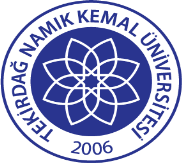               TNKÜ FEN EDEBİYAT                          FAKÜLTESİ          ÖĞRENCİ STAJ YÖNERGESİDoküman No:  EYS-YNG-024              TNKÜ FEN EDEBİYAT                          FAKÜLTESİ          ÖĞRENCİ STAJ YÖNERGESİHazırlama Tarihi:  01.11.2021              TNKÜ FEN EDEBİYAT                          FAKÜLTESİ          ÖĞRENCİ STAJ YÖNERGESİRevizyon Tarihi:  --              TNKÜ FEN EDEBİYAT                          FAKÜLTESİ          ÖĞRENCİ STAJ YÖNERGESİRevizyon No:  0              TNKÜ FEN EDEBİYAT                          FAKÜLTESİ          ÖĞRENCİ STAJ YÖNERGESİToplam SayfaSayısı:  9Staj Yeri NiteliğiKurumda Çalışan PersonelSayısıKurumda Çalışan KimyaMühendisi ve Kimyager SayısıAraştırmaAnalizÜretimDiğer (belirtiniz)ÖGRENCİNİNNOTU (Değerlendirmeler 100 tam	not	üzerindenyapılmalıdır.)Devam durumuİş yapabilme yeteneğiDiğer (varsa kendi görüşlerinizi de belirtiniz)